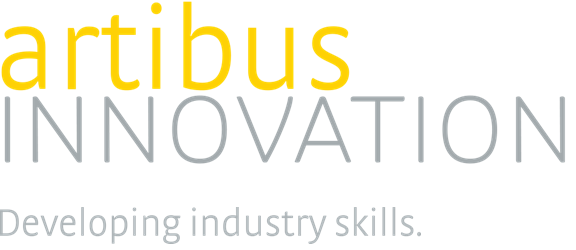 Security Risk Management Project Brief 2 – January 2019Project Scope On behalf of the Property Services IRC, Artibus Innovation is reviewing and updating the following qualifications:CPP40707 Certificate IV in Security and Risk ManagementCPP50611 Diploma of Security and Risk ManagementProject SummaryA Technical Advisory Group (TAG) has been established to provide key input on the:suitability of packaging of the qualificationsunit relevancy and content.The first TAG meeting was held 28 August followed by subsequent meetings on 17 October, 27 November and 4 December 2018. TAG members advised on:redeveloping existing Certificate IV qualification into:Certificate IV in Security ManagementCertificate IV in Security Riskredevelop existing Diploma qualification into:Diploma of Security Risk Managementupdating 25 security unique units of competencydeveloping 6 security unique units of competencyreplacing existing imported units with new units where they have been updatedremoving units of competency that are not fit for purposeKey pointsThere is a strong need for industry to develop two Certificate IV qualifications and one Diploma pathway for security personnel, managers and consultantsCertificate IV in Security Management: top provide a pathway for operational managers with different streams within the packaging to allow for supervision of security operations and managing security businessesCertificate IV in Security Risk: to provide a pathway for security personnel moving into the advisory/consulting function associated with security risksDiploma of Security Risk: to provide a higher level pathway into a specialist security risk advisory roleIt is anticipated that the units of competency will remain equivalent.Updates to the units of competency include:transition to the Standards for Training Packages 2012removing repetition from the performance criteriaenhancing the performance evidence, specifying the required frequency and volume of a task/functionincorporating the range statement into the knowledge evidenceamending the assessment conditionsDraft mapping information (as at 9 January 2019)Qualification mappingUnit mappingProject Plan overview as at 9 January 2019CPP Property Services Training PackageCPP07 Property Services Training PackageCommentsAnticipated Equivalent statementCPP4xx19 Certificate IV in Security ManagementCPP40707 Certificate IV in Security and Risk ManagementSupersedes and is not equivalent to CPP40707 Certificate IV in Security and Risk ManagementNCPP4xx19 Certificate IV in Security RiskN/ANewN/ACPP5xx19 Diploma of Security Risk ManagementCPP50611 Diploma of Security and Risk ManagementSupersedes and is not equivalent to CPP50611 Diploma of Security and Risk ManagementNCPP Property Services Training PackageCPP07 Property Services Training PackageCPP07 Property Services Training PackageCommentsAnticipated Equivalent statementCPPSEC4001 Manage work health and safety in the security industryCPPSEC4001A Manage a safe workplace in the security industryCPPSEC4001A Manage a safe workplace in the security industrySupersedes and is equivalent to CPPSEC4001A Manage a safe workplace in the security industryUpdated to meet the Standards for Training PackagesECPPSEC4003 Assess and advise on security needsCPPSEC4003A Advise on security needsCPPSEC4003A Advise on security needsSupersedes and is equivalent CPPSEC4003A Advise on security needsUpdated to meet the Standards for Training PackagesECPPSEC4004 Supervise security operationsCPPSEC4004A Monitor and review security operationsCPPSEC4004A Monitor and review security operationsSupersedes and is equivalent to CPPSEC4004A Monitor and review security operationsUpdated to meet the Standards for Training PackagesECPPSEC4005 Facilitate security operations briefing and debriefing processesCPPSEC4005A Facilitate workplace briefing and debriefing processesCPPSEC4005A Facilitate workplace briefing and debriefing processesSupersedes and is equivalent to CPPSEC4005A Facilitate workplace briefing and debriefing processesUpdated to meet the Standards for Training PackagesECPPSEC4006 Conduct security risk assessment of client operationsCPPSEC4006A Assess risksCPPSEC4006A Assess risksSupersedes and is equivalent to CPPSEC4006A Assess risksUpdated to meet the Standards for Training PackagesECPPSEC4007 Identify security threats and assess impact on client operationsCPPSEC4007A Assess threatCPPSEC4007A Assess threatSupersedes and is equivalent to CPPSEC4007A Assess threatUpdated to meet the Standards for Training PackagesECPPSEC4008 Prepare security tender submissions CPPSEC4008A Prepare a detailed tenderCPPSEC4008A Prepare a detailed tenderSupersedes and is equivalent to CPPSEC4008A Prepare a detailed tenderUpdated to meet the Standards for Training PackagesECPPSEC4009 Interpret electronic information from advanced technology security systemsCPPSEC4009A Interpret information from advanced security equipmentCPPSEC4009A Interpret information from advanced security equipmentSupersedes and is equivalent to CPPSEC4009A Interpret information from advanced security equipment Updated to meet the Standards for Training PackagesECPPSEC4010 Manage monitoring centre operationsCPPSEC4010A Manage monitoring centresCPPSEC4010A Manage monitoring centresSupersedes and is equivalent to CPPSEC4010A Manage monitoring centresUpdated to meet the Standards for Training PackagesECPPSEC4011 Manage field staff and incident response from control room CPPSEC4011A Coordinate field staff activity from control roomCPPSEC4011A Coordinate field staff activity from control roomSupersedes and is equivalent to CPPSEC4011A Coordinate field staff activity from control room Updated to meet the Standards for Training PackagesECPPSEC4012 Assess security vulnerabilities of assetsCPPSEC4012 Assess security vulnerabilities of assetsCPPSEC4012A Identify and assess security of assets Supersedes and is equivalent to CPPSEC4012A Identify and assess security of assetsUpdated to meet the Standards for Training PackagesECPPSEC4013 Undertake case management of investigations CPPSEC4013A Undertake case management of investigationsCPPSEC4013A Undertake case management of investigationsSupersedes and is equivalent to CPPSEC4013A Undertake case management of investigationsUpdated to meet the Standards for Training PackagesECPPSEC4014 Commission and decommission networked security systemsCPPSEC4014A Commission and decommission networked security systemCPPSEC4014A Commission and decommission networked security systemSupersedes and is equivalent to CPPSEC4014A Commission and decommission networked security systemUpdated to meet the Standards for Training PackagesECPPSEC4015 Maintain networked security systemsCPPSEC4015A Maintain networked security systemCPPSEC4015A Maintain networked security systemSupersedes and is equivalent to CPPSEC4015A Maintain networked security systemUpdated to meet the Standards for Training PackagesECPPSEC4016 Install networked security systemsCPPSEC4016A Install networked security systemCPPSEC4016A Install networked security systemSupersedes and is equivalent to CPPSEC4016A Install networked security systemUpdated to meet the Standards for Training PackagesECPPSEC4017 Design security system configurations and specificationsCPPSEC4017A Determine security system configurationsCPPSEC4017A Determine security system configurationsSupersedes and is equivalent to CPPSEC4017A Determine security system configurationsUpdated to meet the Standards for Training PackagesECPPSEC4018 Program and configure networked security systemsCPPSEC4018A Configure security devices on IT networksCPPSEC4018A Configure security devices on IT networksSupersedes and is equivalent to CPPSEC4018A Configure security devices on IT networksUpdated to meet the Standards for Training PackagesECPPSEC4019 Diagnose faults in networked security systemsCPPSEC4019A Identify and diagnose security systems or network faultCPPSEC4019A Identify and diagnose security systems or network faultSupersedes and is equivalent to CPPSEC4019A Identify and diagnose security systems or network faultUpdated to meet the Standards for Training PackagesECPPSEC4020 Advise on advanced technology security systems and equipment to meet client needsCPPSEC4020A Advise on the application of biometricsCPPSEC4020A Advise on the application of biometricsSupersedes and is not equivalent to CPPSEC4020A Advise on the application of biometricsUnit has been broadened to cover other advanced technologies in addition to biometricsUpdated to meet the Standards for Training PackagesNCPPSEC4021 Develop standard operating procedures for advanced technology security systemsCPPSEC4021A Prepare standard operating procedures for the use of biometrics technologyCPPSEC4021A Prepare standard operating procedures for the use of biometrics technologySupersedes and is not equivalent to CPPSEC4021A Prepare standard operating procedures for the use of biometrics technologyUnit has been broadened to cover other advanced technologies in addition to biometricsUpdated to meet the Standards for Training PackagesNCPSSEC4xxx Establish and implement ethics and governance arrangements for security businessesN/AN/ANewN/ACPSSEC4xxx Implement contracting arrangements for security businessesN/AN/ANewN/ACPSSEC4XXX Assess security of crowded placesN/AN/ANewN/ACPSSEC4xxx Advise on operational requirements to maintain crowded place securityN/AN/ANewN/ACPPSEC5002 Coordinate security operationsCPPSEC5002A Coordinate security operationsCPPSEC5002A Coordinate security operationsSupersedes and is equivalent to CPPSEC5002A Coordinate security operationsUpdated to meet the Standards for Training PackagesECPPSEC5003 Assess security risk management optionsCPPSEC5003A Assess security risk management optionsCPPSEC5003A Assess security risk management optionsSupersedes and is equivalent to CPPSEC5003A Assess security risk management optionsUpdated to meet the Standards for Training PackagesECPPSEC5004 Develop security risk management plansCPPSEC5004A Prepare security risk management planCPPSEC5004A Prepare security risk management planSupersedes and is equivalent to CPPSEC5004A Prepare security risk management planUpdated to meet the Standards for Training PackagesECPSSEC5005 Implement security risk management plansCPSEC5005A Implement security risk assessment planCPSEC5005A Implement security risk assessment planSupersedes and is equivalent to CPSEC5005A Implement security risk assessment planUpdated to meet the Standards for Training PackagesECPPSEC5006 Develop strategy to implement advanced technology security systemsCPPSEC5006A Determine strategy for the implementation of biometrics technologyCPPSEC5006A Determine strategy for the implementation of biometrics technologySupersedes and is not equivalent to CPPSEC5006A Determine strategy for the implementation of biometrics technologyUnit has been broadened to cover other advanced technologies in addition to biometricsUpdated to meet the Standards for Training PackagesNCPPSEC5xxx Analyse threat environment and devise strategies to respond to active threatsN/AN/ANewN/ACPPSEC5xxx Implement communication systems to respond to active threatsN/AN/ANewN/ACPPSEC4002A Implement effective communication techniquesCPPSEC4002A Implement effective communication techniquesDeleteN/ACPPSEC5007A Assess biometrics systemCPPSEC5007A Assess biometrics systemDeleteN/ATraining Package ComponentsAmountQualifications to be updated2Units to be updated25Units to be created6Number of units to be deleted2Skills sets to be createdNilQualifications to be created1